科学是美丽的我们必须把科学当作艺术，然后我们才能从科学得到完整的知识。——［德］歌德缪斯一身二任，她也是科学女神。在常人心目中，科学是深奥的、严格的、艰难的、枯燥的……提到科学家，眼前就浮现出爱因斯坦的形象——白发怒张、皱纹满面。科学怎么会是美丽的呢？不可思议！事实是：科学不仅是美丽的，而且是旷世奇美，美不胜收。那么常人为什么没有感受到呢？责任在科学家，他们浸沉于科学美中其乐融融，忘记了与大众分享？但也有例外，李政道近年来频频撰文著书，极力提倡科学美。他还请了著名画家李可染、吴作人、吴冠中等作画描绘物理世界的内禀美。这些作品最近结集成书，名为《科学与艺术》，引起了科学界和艺术界的注目。乍看图中那位载歌载舞的女郎，可能以为是当红的歌星，其实她是旧金山大学的天文物理学家琳达·威廉斯（Lynda Williams）。她从小爱好歌舞，进入大学攻读天文物理学，为科学大千世界中的奇瑰美景所吸引，决定利用业余时间传播科学美，威廉斯对《纽约时报》记者说：“天文物理是最美丽的。还有什么比宇宙的诞生更美丽？还有什么比黑洞、多重宇宙和交响共鸣着的宇宙流更美丽？”威廉斯说得好！让我们继续下去：还有什么比原子中“云深不知处”的电子云更具朦胧美？还有什么比生命之源叶绿素中的“绿色秘密”更具神秘美？还有什么比“生命之梯”DNA回旋曲折的双螺旋更具活力美？还有什么比“纳米”世界中用原子砌成的纤巧结构更具精致美？……科学之美，美不胜收！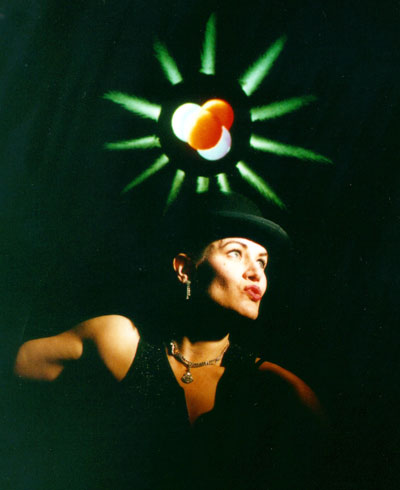 琳达·威廉斯在舞台上载歌载舞威廉斯为科学美所启迪，开始以科学题材写诗。《纽约时报》于2000年6月4日发表了她的一组科学诗，我将其中两首译成中文发表在《诗刊》2000年11月号，下面是其中一首《碳是女孩之最爱》：碳是女孩之最爱黄金确实很宝贵但不会燃起你心中之火也不会使火车长啸飞驰碳是地球上一切生命之源它来自太空的陨石构成一切有机物质在大气层中循环往复钻石	煤炭	石油总有一天会用完能构成一切的将是碳纳米管碳是女孩之最爱“钻石是女孩之最爱”是美国流行的谚语。钻石是碳元素的一种特殊的结晶形态，威廉斯从科学观点将该谚语扩其意而用之，由钻石推广到碳的各种形态，写出了这首诗。较之原谚语，这是艺术的升华，意境大为提升。女孩爱钻石首饰，无非是爱钻石首饰之光华夺目、价值连城，用以炫耀自己雍容华贵的外表美。威廉斯以诗的语言，赞美各种形态碳的实用价值及其对生命循环的重要性，表现的是内涵美。威廉斯科学诗的题材还包括瑰丽的天文奇景、玄妙的基本粒子以及生命科学，等等。她的诗充满着感情，例如一首小诗《爱之力》（译诗载《诗刊》2000年11月号）：物理学家发现宇宙有四种力强力	弱力	引力	电磁力但我发现了一种新的力凌驾一切我谨向你提议爱的统一理论爱之力凌驾一切！这种跨越科学和艺术的浪漫情怀大概是女科学家的专长。吟之不尽，继之以歌舞。威廉斯将自己的科学诗配曲后，载歌载舞登台表演。加州理工学院举行的一次天文物理学国际会议上，她在霍金、惠勒、索恩等科学大师面前，演唱了自己作词并按英国著名的甲虫乐队《黑鸟之歌》调子谱曲的《黑洞之歌》：黑洞在死寂的夜空中旋转转着转着逸出了视线直到发生了碰撞我们正等待着你的引力波出现这次会议是庆祝黑洞理论和引力波探测先驱索恩教授60华诞，威廉斯对流行歌曲《黑鸟之歌》作一字之改，不是很风趣而又切题吗？威廉斯还专为中学生作科学歌舞表演，她关切地说：“十几岁的女孩们为了吸引男孩，不顾一切放弃学业，这很危险，尤其在这高科技时代。”为此她编了一支歌，题为《物质化女孩》：男孩们只知吻我拥抱我我认为他们跟不上时代如果他们不懂得谈论量子力学我就从他们身旁走开她在舞台上手持话筒边唱边跳，背后天幕上灯光映出20世纪的50位著名女科学家的肖像。威廉斯说：“我希望女孩们会从这些杰出女性得到启发。”威廉斯的科学歌舞生涯也并非一帆风顺。她曾向“物理学中的女性”会议的组织者要求安排一场科学歌舞表演，却被拒绝，理由是“不合适”，她失望地说：“我想呼喊：嗨！女士们！为我们所进行的革命添加一点幽默感。”威廉斯曾在一次有上千人参加的高能物理国际会议上表演，其中有些人不谙英语，不能领会她表演中的幽默，一批人中场离席。幸亏有俄国科学家捧场，上台给威廉斯献花。她在天文学家集会上的表演则完全是另一番景象，与会者和着威廉斯的歌声一起尽情欢唱，并且跃上坐椅翩翩起舞。威廉斯说：“作为天文学家，你必须具有幻想和好奇心。”其实何止是天文学家，不具有幻想和好奇心的人根本不可能成为有创意的科学家。有创意的科学家和优秀的艺术家具有相同的气质——反传统，求新求异。不仅物理学是美丽的，数学也是非常美丽的。早在古希腊和罗马时代，艺术家就发现了人体的曲线美。现代派的雕塑家和画家以他们的作品表现了几何形体的视觉美，在毕加索晚期作品中频频出现的“怪异”人像——两个鼻子、三只眼睛等等，据说其灵感来自数学中超越现实三维空间的抽象高维空间。数学家以叠代方程在复数平面上产生的“分形”图案之千变万化、奇幻迷离，使艺术家也叹为观止。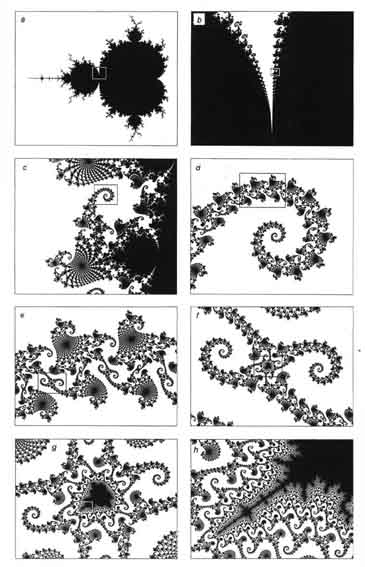 电脑绘出的“分形”图案（其中后图是前图中小方格内图案之放大）科学追求真理，揭示宇宙万物的真象及其运动变化的规律。真正的科学家都懂得：真理是简单的，而且越是深层次的适用范围越是普遍的真理就越简单。简单、深刻、普遍三位一体，这就是科学美之源泉。科学家在追求真理的过程中，锲而不舍，孜孜以求。常人往往认为是苦，其实他们虽然辛苦却乐在其中。科学家顿悟和突破后的快感乃先睹为快——享受前人从未见过的瑰丽美景。希望经过科学家和艺术家的通力合作，使科学的瑰丽美景能为更多人所共享。科学是美丽的。你同意吗？本文部分取材于2000年9月19日《纽约时报》刊登的局莱弗斯（C．Dreifus）对威廉斯的访问记。